PRIJAVNICA Z OBRAZCIna Javni razpis za dodelitev proračunskih sredstev za ohranjanje in razvoj kmetijstva ter podeželja v občini Cirkulane za leto 2018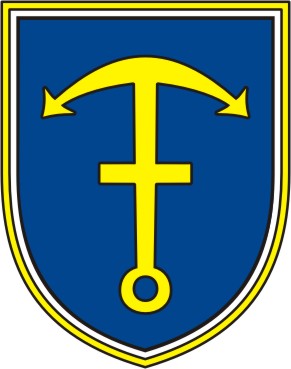 RAZPISNA DOKUMENTACIJAKRATKA NAVODILA ZA IZPOLNJEVANJE PRIJAVNICEPrijavnica je sestavljena iz Word dokumenta.Pred izpolnjevanjem prijavnice obvezno preberite Javni razpis za dodelitev finančnih sredstev za ohranjanje in razvoj kmetijstva ter podeželja v Občini Cirkulane za leto 2018, ki prijavnico dopolnjujejo z dodatnimi napotki.Tiskano različico je potrebno ustrezno podpisati in žigosati (v kolikor uporabljate žig).Pred oddajo prijavnice preverite, ali so vsi podatki pravilni.Oddajte obrazec le za tisti ukrep, za katerega kandidirate. Obrazcu priložite obvezne priloge, podpisano izjavo, podpisan vzorec pogodbe in naslovnico iz zadnje strani razpisa.Tehnični napotki za izpolnjevanje prijavnice v WorduOblike (npr. širina, višina) elementov prijavnice (vrstice, stolpci) ne spreminjajte. Skladno z navodili lahko dodate nove tabele (kopiraj/prilepi) ali tabelam dodate nove vrstice (vstavi/vstavi vrstice spodaj). Novo vrstico lahko dodate tudi tako, da v zadnjem stolpcu zadnje vrstice pritisnete tipko TAB. Polja, kamor vnašate besedilo, se bodo prilagodila tekstu.Potrditveno polje () potrdite tako, da uporabite dvojni klik (ali desni klik, nato izberete »Lastnosti«), kjer pri privzeti vrednosti označite »Potrjeno«.Ne pozabite sproti shranjevati vpisanih podatkov.PRIJAVNI OBRAZEC1 V kolikor je potrebno.IZJAVA VLAGATELJA O IZPOLNJEVANJU IN SPREJEMANJU RAZPISNIH POGOJEVS podpisom na tej izjavi potrjujemo:da se strinjamo in sprejemamo vse razpisne pogoje, ki so sestavni del razpisne dokumentacije in da z njimi v celoti soglašamo;da so vsi navedeni podatki v tej prijavi resnični in ustrezajo dejanskemu stanju;da so vse kopije dokumentov, ki so priložene k vlogi, enake originalom;da se strinjamo z določili vzorca pogodbe, kar potrjujemo s podpisom vzorca pogodbe;da podjetje v skladu z določbami zakonodaje ni v postopku prenehanja, prisilne poravnave, stečaja ali likvidacije;da naše podjetje ne opravlja dejavnosti, razvrščeno po Standardni klasifikaciji dejavnosti v sektorjih: cestnega tovornega prometa – področje nabave vozil za cestni prevoz tovora; ribištva in akvakulture po opredelitvi Uredbe Sveta (ES) št. 104/2000; kmetijstva – področje primerne proizvodnje kmetijskih proizvodov iz seznama v Prilogi I k Pogodbi o ustanovitvi Evropske skupnosti (razen za ukrepa A in B) ter področje predelave in trženja kmetijskih proizvodov (razen za ukrep Č);da imamo poravnane vse zapadle obveznosti do Občine Cirkulane in države (FURS itd.);da kot poslovodja, član poslovodstva ali zakoniti zastopnik ni udeležen občinski svetnik Občine Cirkulane - funkcionar oz. njegov družinski član (zakonec, otroci, posvojenci, starši, posvojitelji, bratje, sestre in osebe, ki s funkcionarjem živijo v skupnem gospodinjstvu ali v zunajzakonski skupnosti), kakor tudi ni občinski svetnik Občine Cirkulane  – funkcionar oziroma njegov družinski član, v več kot 5% udeležen pri ustanoviteljskih pravicah, upravljanju ali kapitalu podjetja in zato za naše podjetje ne veljajo omejitve poslovanja po 35. členu ZIntPK.  V kolikor razlogi za omejitev poslovanja obstajajo pa izjavljamo, da se bo oseba, za katero velja omejitev poslovanja po ZIntPK v celoti izločila iz vseh faz odločanja o sklenitvi in izvedbi postopka dodeljevanja sredstev, kar bo razvidno tudi iz zapisnikov, ki se bodo v postopku javnega razpisa pripravili;da bo po zaključku investicije le-ta v uporabi za namen, za katerega smo pridobili sredstva, vsaj še 2 leti po izplačilu sredstev.Za navedene izjave kazensko in materialno odgovarjamo.______________________________                                     _____________________________               (kraj in datum)                                                                                      (podpis)NALOŽBE NA KMETIJSKIH GOSPODARSTVIH V ZVEZI S PRIMARNO KMETIJSKO PROIZVODNJOUveljavljamo:Gradnjo, nakup ali izboljšanje nepremičnin.Nakup ali zakup mehanizacije in opreme.Splošne stroške na področju izdatkov iz prejšnjih dveh točk.Računalniško programsko opremo, patente, licence itd.* V kolikor so predmet naložbe stroji, tabele ni potrebno izpolniti.Kratek opis naložbeNa kratko napišite vrsto in namen naložbe. V kolikor je navedena naložba povezana zgraditvijo objektov (ustrezno označite):Za naložbo je bilo izdano gradbeno dovoljenje.Za naložbo je bila izdana lokacijska informacija.Specifikacija upravičenih stroškovDokazila – kopije računov in kopije dokazil o plačanih računih (npr. bančni izpis prometa), kupoprodajne pogodbe, pogodbe o leasingu itd. – je potrebno priložiti k vlogi.Po potrebi tabeli dodajte dodatne vrstice.OBVEZNE PRILOGE K UKREPU AIzpolnjen prijavni obrazec.Podpisana izjava vlagatelja o izpolnjevanju in sprejemanju razpisnih pogojev.Podpisani vzorec pogodbe.Zbirna vloga za neposredna plačila za tekoče leto Agencije RS za kmetijske trge in razvoj podeželja (vloga za subvencijo).Dokazila o upravičenih stroških (kopije računov, dokazil o plačilu le-teh, …), ki se glasijo na ime nosilca kmetijskega gospodarstva oz. drugih upravičencev.Dodatna dokumentacija v primeru gradnje, nakupa (vključno z zakupom) ali izboljšanja nepremičnin: Ustrezna dovoljenja, projektna dokumentacija za izvedbo investicije, vsa dokumentacija v skladu z veljavno zakonodajo.Dovoljenje lastnika zemljišča za izvedbo naložbe v primeru zakupa zemljišča.POMOČ ZA PLAČILO ZAVAROVALNIH PREMIJ Predmet podpore je sofinanciranje zavarovalne premije za zavarovanje pridelkov in živali v tekočem koledarskem letu, v skladu z nacionalnim predpisom o sofinanciranju zavarovalnih premij za zavarovanje kmetijske proizvodnje.Upravičeni stroški so stroški sofinanciranja zavarovalnih premij za zavarovanje za kritje škode, nastale zaradi naravnih nesreč, slabih vremenskih razmer, ki jih je mogoče enačiti z naravnimi nesrečami, bolezni živali ali škodljivih organizmov na rastlinah, škode, ki jo povzročijo zaščitene živali, in drugih slabih vremenskih razmer.Specifikacija zavarovalne premijeDokazila (zavarovalne police in kopije računov) je potrebno priložiti k vlogi.1) * Davek od prometa zavarovalnih poslov.2)Po potrebi tabeli dodajte dodatne vrstice.OBVEZNE PRILOGE K UKREPU BIzpolnjen prijavni obrazec.Podpisana izjava vlagatelja o izpolnjevanju in sprejemanju razpisnih pogojev.Podpisani vzorec pogodbe.Kopija sklenjene zavarovalne police za zavarovanje kmetijske proizvodnje in kopija računa, ki se glasi na ime nosilca kmetijskega gospodarstva oziroma na ime MSP-ja.POMOČ ZA ZAGOTAVLJANJE TEHNIČNE PODPORE V KMETIJSKEM IN GOZDARSKEM SEKTORJUPodatki o tehnični podpori v okviru društvene dejavnosti, združenj in registriranih organizacij, ki delujejo na področju kmetijstva, gozdarstva in prehrane v občini Cirkulane.Izvajalec lahko z eno vlogo prijavi več usposabljanj in izobraževanj; več tekmovanj, razstav oz. sejmov; več stroškov potovanj ter več publikacij; v tem primeru morate izpolniti podatke za vsako posamezno uveljavljanje sofinanciranja posebej.Specifikacija upravičenih stroškovTABELA 1TABELA 2V kolikor uveljavljate več upravičenih stroškov, kopirajte tabelo.OBVEZNE PRILOGE K UKREPU CIzpolnjen prijavni obrazec.Podpisana izjava vlagatelja o izpolnjevanju in sprejemanju razpisnih pogojev.Podpisani vzorec pogodbe.Dokazilo o registraciji – fotokopija rednega izpisa iz poslovnega registra Slovenije (lahko je elektronski izpis iz ePRS od AJPES-a).Dokazila / dokumentacija o izvedbi tehnične podpore.Dokazila o stroških tehnične podpore (kopije računov, dokazil o plačilu le-teh, …).Seznam upravičenih udeležencev v primeru uveljavljanja stroškov potovanja, nastanitve in dnevnic udeležencev in dokazila o plačilu/izplačilu le-teh. Upravičeni so udeleženci, ki se ukvarjajo s kmetijsko in gozdarsko dejavnostjo oziroma na področju prehrane, imajo stalno bivališče oz. sedež v občini Cirkulane, so vpisani v register kmetijskih gospodarstev in imajo v lasti oz. v zakupu kmetijska zemljišča, ki ležijo na območju občine Cirkulane; upravičenci so tudi družinski člani, ki imajo stalno prebivališče na kmetijskem gospodarstvu, ki je vpisano v register kmetijskih gospodarstev in ima sedež in kmetijske površine na območju občine Cirkulane. NALOŽBE ZA OPRAVLJANJE DOPOLNILNIH DEJAVNOSTI NA KMETIJIVlagatelj mora imeti v času oddaje vloge dovoljenje za opravljanje dopolnilnih dejavnosti. Dejavnost se mora opravljati v okviru dopolnilne dejavnosti na kmetiji še vsaj naslednji dve leti.Uveljavljamo naslednje skupine dopolnilnih dejavnosti*:Predelavo primarnih kmetijskih pridelkov.Prodajo kmetijskih pridelkov in izdelkov s kmetij.Turizem na kmetiji.Dejavnost, povezana s tradicionalnimi znanji na kmetiji, storitvami oziroma izdelki.* Uveljavljate lahko upravičene stroške za več skupin dopolnilnih dejavnosti. * V kolikor se dopolnilna dejavnost ne opravlja na naslovu nosilca kmetije.V kolikor je navedena naložba povezana z graditvijo objektov (ustrezno označite):Za naložbo je bilo izdano gradbeno dovoljenje.Za naložbo je bila izdana lokacijska informacija.Specifikacija upravičenih stroškovDokazila – kopije računov in kopije dokazil o plačanih računih (npr. bančni izpis prometa), ki se glasijo na nosilca dopolnilne dejavnosti, je potrebno priložiti k vlogi. V primeru, da je kmetija vključena v sistem DDV, mora biti vlagatelj davčni zavezanec.Po potrebi tabeli dodajte dodatne vrstice.OBVEZNE PRILOGE K UKREPU ČIzpolnjen prijavni obrazec.Podpisana izjava vlagatelja o izpolnjevanju in sprejemanju razpisnih pogojev.Podpisani vzorec pogodbe.Zbirna vloga za neposredna plačila za tekoče leto Agencije RS za kmetijske trge in razvoj podeželja (vloga za subvencijo).Kopija dovoljenja za opravljanje dopolnilnedejavnosti.Če je vlagatelj član kmetije, na kateri se opravlja dopolnilna dejavnost, mora k vlogi priložiti soglasje nosilca kmetije, da lahko na kmetiji opravlja dopolnilne dejavnosti.Dokazila o upravičenih stroških (kopije računov in dokazila o plačilu le-teh, kreditne pogodbe, izračun obresti in potrdila o plačilu obresti, …), ki se glasijo na ime nosilca kmetijskega gospodarstva. V primeru, da je kmetija vključena v sistem DDV, mora biti vlagatelj davčni zavezanec.Dodatna dokumentacija v primeru gradnje ali obnove objekta: Ustrezna dovoljenja, projektna dokumentacija za izvedbo investicije, vsa dokumentacija v skladu z veljavno zakonodajo.Zemljiškoknjižni izpisek oziroma drugo veljavno dokazilo o lastništvu zemljišča, na katerem se bo izvajala investicija.VLAGATELJVLAGATELJVLAGATELJNaziv vlagateljaNaslov vlagateljaDavčna številkaDavčni zavezanec za obračun DDVDANEDANEMatična številkaŠt. dovoljenja za opravljanje dopolnilne dejavnosti1Kontaktna / odgovorna osebaIme in priimek Kontaktna / odgovorna osebaTelefonKontaktna / odgovorna osebaE-poštaKontaktna / odgovorna osebaNaslov Podatki o kmetijskem gospodarstvuPodatki o kmetijskem gospodarstvuPodatki o kmetijskem gospodarstvuKMG – MIDOmejene možnosti za kmetijstvoDANEDANEPodatki o banki prijaviteljaPodatki o banki prijaviteljaPodatki o banki prijaviteljaIme banke Številka računa LOKACIJA NALOŽBE*LOKACIJA NALOŽBE*Naslov lokacije naložbeŠtevilka parcele in katastrska občinaNačrtovan terminski plan naložbe OD – DO ZBIRNI SEZNAM DOKAZILZBIRNI SEZNAM DOKAZILZBIRNI SEZNAM DOKAZILZBIRNI SEZNAM DOKAZILZBIRNI SEZNAM DOKAZILŠt. in datum računa / dokumentaIzdajatelj računaKratek opisZnesek brez DDVZnesek z DDVIZJAVLJAMO:V obdobju zadnjih treh let nismo prejeli na podlagi pravila »de minimis« sredstev pomoči, ki bi presegala 15.000 EUR. Prejeli smo:**Izpolnite, v kolikor ste prejeli sredstva pomoči na podlagi pravila »de minimis« še od drugih dajalcev pomoči. Prejetih pomoči s strani Občine Cirkulane ni potrebno vnašati.Za isti namen naložb v nakup opreme, drugih osnovnih sredstev oz. nematerialnih investicij smo ali še bomo prejeli naslednja sredstva iz lokalnih, regionalnih, državnih ali mednarodnih virov: **Izpolnite, v kolikor ste ali še boste za iste upravičene stroške prejeli sredstva iz drugih javnih virov.V skladu z definicijo enotnega podjetja smo lastniško povezani z naslednjimi podjetji:**Navedite tudi nosilca dopolnilne dejavnosti, v kolikor imate pridobljeno dovoljenje za opravljanje dopolnilne dejavnosti. ZBIRNI SEZNAM DOKAZILZBIRNI SEZNAM DOKAZILZBIRNI SEZNAM DOKAZILZBIRNI SEZNAM DOKAZILŠtevilka policeVišina obračunane zavarovalne premije (skupaj z DPZP*) v EURVišina sofinanciranja zavarovalne premije iz nacionalnega proračuna v EURDatum sklenitve zavarovanjaIZJAVLJAMO:V obdobju zadnjih treh let nismo prejeli na podlagi pravila »de minimis« sredstev pomoči, ki bi presegala 15.000 EUR. Prejeli smo:**Izpolnite, v kolikor ste prejeli sredstva pomoči na podlagi pravila »de minimis« še od drugih dajalcev pomoči. Prejetih pomoči s strani Občine Cirkulane ni potrebno vnašati.Za isti namen naložb v nakup opreme, drugih osnovnih sredstev oz. nematerialnih investicij smo ali še bomo prejeli naslednja sredstva iz lokalnih, regionalnih, državnih ali mednarodnih virov: **Izpolnite, v kolikor ste ali še boste za iste upravičene stroške prejeli sredstva iz drugih javnih virov.V skladu z definicijo enotnega podjetja smo lastniško povezani z naslednjimi podjetji:**Navedite tudi nosilca dopolnilne dejavnosti, v kolikor imate pridobljeno dovoljenje za opravljanje dopolnilne dejavnosti.  Stroški organizacije poklicnega usposabljanja, dejavnosti pridobivanja strokovnih znanj ter stroški predstavitvenih dejavnosti ali dejavnosti informiranja. Stroški potovanja, nastanitve in dnevnic udeležencev. Organizacija tekmovanj, sejmov ali razstav ter udeležbe na njih.Publikacije, katerih cilj je ozaveščanje širše javnosti o kmetijskih proizvodih. Stroški organizacije poklicnega usposabljanja, dejavnosti pridobivanja strokovnih znanj ter stroški predstavitvenih dejavnosti ali dejavnosti informiranja. Stroški potovanja, nastanitve in dnevnic udeležencev. Organizacija tekmovanj, sejmov ali razstav ter udeležbe na njih.Publikacije, katerih cilj je ozaveščanje širše javnosti o kmetijskih proizvodih.Naziv in kratek opis izvedbeNaziv in kratek opis izvedbeKraj izvedbeTerminSpecifikacija upravičenih stroškov*Specifikacija upravičenih stroškov**Priložiti je potrebno dokazila – kopije računov in kopije dokazil o plačanih računih.*Priložiti je potrebno dokazila – kopije računov in kopije dokazil o plačanih računih.Število udeležencev iz občine Cirkulane** V primeru usposabljanj, udeležbe na sejmih itd. Stroški organizacije poklicnega usposabljanja, dejavnosti pridobivanja strokovnih znanj ter stroški predstavitvenih dejavnosti ali dejavnosti informiranja. Stroški potovanja, nastanitve in dnevnic udeležencev. Organizacija tekmovanj, sejmov ali razstav ter udeležbe na njih.  Publikacije, katerih cilj je ozaveščanje širše javnosti o kmetijskih proizvodih. Stroški organizacije poklicnega usposabljanja, dejavnosti pridobivanja strokovnih znanj ter stroški predstavitvenih dejavnosti ali dejavnosti informiranja. Stroški potovanja, nastanitve in dnevnic udeležencev. Organizacija tekmovanj, sejmov ali razstav ter udeležbe na njih.  Publikacije, katerih cilj je ozaveščanje širše javnosti o kmetijskih proizvodih.Naziv in kratek opis izvedbeNaziv in kratek opis izvedbeKraj izvedbeTerminSpecifikacija upravičenih stroškov*Specifikacija upravičenih stroškov**Priložiti je potrebno dokazila – kopije računov in kopije dokazil o plačanih računih.*Priložiti je potrebno dokazila – kopije računov in kopije dokazil o plačanih računih.Število udeležencev iz občine Cirkulane** V primeru usposabljanj, udeležbe na sejmih itd.IZJAVLJAMO:V obdobju zadnjih treh let nismo prejeli na podlagi pravila »de minimis« sredstev pomoči, ki bi presegala 200.000 EUR. Prejeli smo:**Izpolnite, v kolikor ste prejeli sredstva pomoči na podlagi pravila »de minimis« še od drugih dajalcev pomoči. Prejetih pomoči s strani Občine Cirkulane ni potrebno vnašati.Za isti namen naložb v nakup opreme, drugih osnovnih sredstev oz. nematerialnih investicij smo ali še bomo prejeli naslednja sredstva iz lokalnih, regionalnih, državnih ali mednarodnih virov: **Izpolnite, v kolikor ste ali še boste za iste upravičene stroške prejeli sredstva iz drugih javnih virov.V skladu z definicijo enotnega podjetja smo lastniško povezani z naslednjimi podjetji:LOKACIJA DOPOLNILNE DEJAVNOSTI*LOKACIJA DOPOLNILNE DEJAVNOSTI*Naslov lokacije dopolnilne dejavnostiŠtevilka parcele in katastrska občinaZBIRNI SEZNAM DOKAZILZBIRNI SEZNAM DOKAZILZBIRNI SEZNAM DOKAZILZBIRNI SEZNAM DOKAZILZBIRNI SEZNAM DOKAZILŠt. in datum računa / dokumentaIzdajatelj računaKratek opisZnesek brez DDVZnesek z DDVIZJAVLJAMO:V obdobju zadnjih treh let nismo prejeli na podlagi pravila »de minimis« sredstev pomoči, ki bi presegala 200.000 EUR. Prejeli smo:**Izpolnite, v kolikor ste prejeli sredstva pomoči na podlagi pravila »de minimis« še od drugih dajalcev pomoči. Prejetih pomoči s strani Občine Cirkulane ni potrebno vnašati.Za isti namen naložb v nakup opreme, drugih osnovnih sredstev oz. nematerialnih investicij smo ali še bomo prejeli naslednja sredstva iz lokalnih, regionalnih, državnih ali mednarodnih virov: **Izpolnite, v kolikor ste ali še boste za iste upravičene stroške prejeli sredstva iz drugih javnih virov.V skladu z definicijo enotnega podjetja smo lastniško povezani z naslednjimi podjetji: